ФЕДЕРАЛЬНОЕ АГЕНТСТВО ЖЕЛЕЗНОДОРОЖНОГО ТРАНСПОРТА Федеральное государственное бюджетное образовательное учреждение высшего образования«Петербургский государственный университет путей сообщения Императора Александра I»(ФГБОУ ВО ПГУПС)Кафедра «История, философия, политология и социология»РАБОЧАЯ ПРОГРАММАдисциплины«ПОЛИТОЛОГИЯ» (Б1.Б.11)для направления 23.05.06 «Строительство железных дорог, мостов и транспортных тоннелей»по профилю:«Строительство дорог промышленного транспорта»Форма обучения – очнаяСанкт-Петербург2016Рабочая программа рассмотрена и обсуждена на заседании кафедры«История, философия, политология и социология»Протокол № 5 от «29» ноября 2016 г.Заведующий кафедрой «История, философия, политология и социология»		                             В.В Фортунатов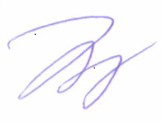 Программа актуализирована и продлена на 2016/2017 учебный год (приложение).Заведующий кафедрой «История, философия, политология и социология»19 января 2017 г.				В.В. ФортунатовРабочая программа рассмотрена и обсуждена на заседании кафедры«История, философия, политология и социология»Протокол № 1  от «30» августа 2017 г.Программа актуализирована и продлена на 2017/2018 учебный год (приложение).Заведующий кафедрой «История, философия, политология и социология»30 августа 2017 г.					В.В. Фортунатов ЛИСТ СОГЛАСОВАНИЙРабочая программа рассмотрена и обсуждена на заседании кафедры «Философия, политология и социология». Протокол № 5 от 29 ноября 2016 года.Заведующего кафедрой«История, философия, политология и социология»							В.В. ФортунатовПредседатель методической комиссииФакультета «Транспортное строительство»29 ноября  2016  г.							О.Б. Суровцева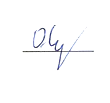 Руководитель ОПОП по специализации«Строительство дорог промышленного транспорта»29 ноября 2016 г.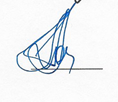 			   	                                                А.Ф. Колос1. Цели и задачи дисциплиныРабочая программа составлена в соответствии с ФГОС, утвержденным приказом Министерства образовании и науки Российской Федерации от 12.09.2016 № 1160 по специальности 23.05.06 «Строительство железных дорог, мостов и транспортных тоннелей», по дисциплине «Политология».Целью изучения дисциплины «Политология» является - ознакомить студентов с концептуальными основами дисциплины как современной комплексной науки о политике, дать развернутое представление о политике, политических системах, процессах и отношениях;- очертить круг базовых политических проблем и выделить способы решения политических задач, определить критерии для оценки качества политологической теории и политических утверждений;- сформировать понимание необходимости быть политически образованным и политически самостоятельным гражданином, способным осуществлять политический выбор и нести за него ответственность. Для достижения поставленной цели решаются следующие задачи:выработка навыков объективной оценки политологических  концепций;формирование способностей системного анализа политических  проблем;развитие умения логично формулировать, излагать и аргументировано отстаивать собственное видение проблем, овладение приемами ведения дискуссии, полемики, диалога.2. Перечень планируемых результатов обучения по дисциплине, соотнесенных с планируемыми результатами освоения основной профессиональной образовательной программыПланируемыми результатами обучения по дисциплине являются: приобретение знаний, умений, навыков и/или опыта деятельности.В результате освоения дисциплины обучающийся должен:ЗНАТЬ:основные принципы и типы политической жизни общества и их специфические черты;своеобразие политической жизни России и ее места в мировой политике;выдающиеся достижения мировой политической мысли.УМЕТЬ:понимать и объяснять феномены современной политической жизни;аргументировано формировать собственную точку зрения при анализе политических явлений;уважительно и толерантно относиться к политическим установкам других людей.ВЛАДЕТЬ:- методикой переговорного процесса;- умением отстаивать интересы гражданского общества;- получением нового политологического знания.Изучение дисциплины направлено на формирование следующих общекультурных компетенций (ОК):      -   способность к анализу значимых политических событий и тенденций, к ответственному участию в политической жизни (ОК-10).3. Место дисциплины в структуре основной профессиональной образовательной программыДисциплина «ПОЛИТОЛОГИЯ» (Б1.Б.11) относится к базовой части и является обязательной дисциплиной.4. Объем дисциплины и виды учебной работыочная форма 5. Содержание и структура дисциплины5.1 Содержание дисциплины5.2 Разделы дисциплины и виды занятийочное обучение 6. Перечень учебно-методического обеспечения для самостоятельной работы обучающихся по дисциплине7. Фонд оценочных средств для проведения текущего контроля успеваемости и промежуточной аттестации обучающихся по дисциплинеФонд оценочных средств по дисциплине является неотъемлемой частью рабочей программы и представлен отдельным документом, рассмотренным на заседании кафедры и утвержденным заведующим кафедрой.8. Перечень основной и дополнительной учебной литературы, нормативно-правовой документации и других изданий, необходимых для освоения дисциплины8.1 Перечень основной учебной литературы, необходимой для освоения дисциплины1.	Зеленков М.Ю. Политология [Электронный ресурс]: учебник.  Электр. данные. М.: Дашков и К., 2013. - 340 с. Режим доступа: http://e.lanbook.com/books/element.php?pl1_id=56274 2.    Политология: учебное пособие /В.П. Огородников, Н.М. Сидоров. - СПб.: ПГУПС, 2014. - 481 с. 3.	Человек. Общество. Политика (философский и социологический аспекты): учеб. пособие /под ред. ОА. Билан, Т.А. Кулака. - СПб.: ПГУПС, 2013. - 174 с. 8.2  Перечень дополнительной учебной литературы, необходимой для освоения дисциплины1. Политология: учеб.  пособие / В.П. Огородников, Н.М. Сидоров.  - СПб.: Питер, 2009.  - 272 с. 8.3 Перечень нормативно-правовой документации, необходимой для освоения дисциплиныПри освоении данной дисциплины нормативно-правовая документация не используется.8.4 Другие издания, необходимые для освоения дисциплины1.	Гуманитарное образование в технических вузах в эпоху модернизации и глобализации: материалы Международной научно-практической конференции.  Санкт- Петербург, 24-25 апреля  .  - СПб.: ФГБОУ ВПО ПГУПС, 2014. - 183 с.9. Перечень ресурсов информационно-телекоммуникационной сети «Интернет», необходимых для освоения дисциплиныhttp://www.duma.ru/ - сайт Федерального собрания РФ http://www.gov.ru/ - Органы государственной власти Российской Федерации http://www.akdi.ru/sf/ - Совет Федерации РФ http://ispran.pskovcity.ru/ - Институт сравнительной политологии РАН http://www.rapn.ru/ - Российская Ассоциация Политической Науки http://www.ancentr.ru – Центр политической конъюнктуры http://www.kremlin.ru/ - сайт Президента Российской Федерации http://www.ldpr.ru – сайт партии ЛДПР http://www.spravedlivo.ru – сайт партии «Справедливая Россия» http://www.edinros.ru – сайт партии «Единая Россия» http://www.kprf.ru – сайт коммунистической партии РФ  http://www.i-u.ru/biblio – Российский Государственный интернет-университет;http://www.edu.ru/modules – Российское образование – Федеральный портал; http://www.i-u.ru/biblio – Российский Государственный интернет-университет Электронно-библиотечная система ibooks.ru [Электронный ресурс]. Режим доступа:  http://ibooks.ru/ — Загл. с экрана.Электронно-библиотечная система ЛАНЬ [Электронный ресурс]. Режим доступа:  https://e.lanbook.com/books — Загл. с экрана.Личный кабинет обучающегося и электронная информационно-образовательная среда [Электронный ресурс]. Режим доступа:  http://sdo.pgups.ru (для доступа к полнотекстовым документам требуется авторизация).  10. Методические указания для обучающихся по освоению дисциплиныПорядок изучения дисциплины следующий:Освоение разделов дисциплины производится в порядке, приведенном в разделе 5 «Содержание и структура дисциплины». Обучающийся должен освоить все разделы дисциплины с помощью учебно-методического обеспечения, приведенного в разделах 6, 8 и 9 рабочей программы. Для формирования компетенций обучающийся должен представить выполненные типовые контрольные задания или иные материалы, необходимые для оценки знаний, умений, навыков, предусмотренные текущим контролем (см. фонд оценочных средств по дисциплине).По итогам текущего контроля по дисциплине, обучающийся должен пройти промежуточную аттестацию (см. фонд оценочных средств по дисциплине).11. Перечень информационных технологий, используемых при осуществлении образовательного процесса по дисциплине, включая перечень программного обеспечения и информационных справочных системПеречень информационных технологий, используемых при осуществлении образовательного процесса по дисциплине:технические средства (компьютерная техника - персональные компьютеры, проектор, интерактивная доска);методы обучения с использованием информационных технологий (демонстрация мультимедийных материалов);личный кабинет обучающегося  и электронная информационно-образовательная среда [Электронный ресурс]. Режим доступа:  http://sdo.pgups.ru (для доступа к полнотекстовым документам требуется авторизация).  Интернет-сервисы и электронные ресурсы (поисковые системы, электронная почта, онлайн-энциклопедии и справочники, электронные учебные и учебно-методические материалы) согласно п. 9 рабочей программы)Дисциплина обеспечена необходимым комплектом лицензионного программного обеспечения, установленного на технических средствах, размещенных в специальных помещениях и помещениях для самостоятельной работы:   – операционная система Windows;  – MS Office.12. Описание материально-технической базы, необходимой для осуществления образовательного процесса по дисциплинеМатериально-техническая база, необходимая для осуществления образовательного процесса по дисциплине включает в свой состав специальные помещения:- учебные аудитории для проведения занятий лекционного типа, занятий семинарского типа, групповых и индивидуальных консультаций, текущего контроля и промежуточной аттестации,- помещения для самостоятельной работы;- помещения для хранения и профилактического обслуживания технических средств обучения.Специальные помещения укомплектованы средствами обучения, служащими для представления учебной информации большой аудитории.Для проведения занятий лекционного типа предлагаются наборы демонстрационного оборудования и учебного-наглядных пособий в виде компьютерных презентаций, обеспечивающих тематические иллюстрации, соответствующие рабочим программам дисциплин.Помещения для самостоятельной работы обучающихся оснащены компьютерной техникой с возможностью подключения к сети «Интернет» и обеспечением доступа в электронную информационно-образовательную среду организации.Число посадочных мест в лекционной аудитории больше либо равно списочному составу потока, а в аудитории для практических занятий (семинаров) – списочному составу группы обучающихся.Вид учебной работыВсего часовСеместрВид учебной работыВсего часов3Контактная работа (по видам учебных занятий)В том числе:лекции (Л)практические занятия (ПЗ)лабораторные работы (ЛР)181818-181818-Самостоятельная работа (СРС) (всего)3636Форма контроля знанийЗЗОбщая трудоемкость: час / з.е.72/272/2№ п/пНаименование раздела дисциплиныСодержание раздела1Предмет политологии и ее функции.     Возникновение политической науки и ее развитие. Предмет и функции политологии. Политология как комплексная, многоуровневая социальная дисциплина. Структурные элементы политологии как науки. Выделение центральной категории политологии и ее ядра – проблемы власти во всех ее проявлениях. Основные группы закономерностей, используемых политологией. Собственные категории. Методы, используемые политологией при исследовании своего объекта.2Политическая власть: сущность и технологии.     Понятие, происхождение и виды власти. Сущность политической власти, ее экономические, социальные, правовые, духовно-нравственные и психологические основания. Характерные признаки и источники власти. Основные виды и средства осуществления власти, формы ее проявления и реализации. Ресурсы власти (экономические, социальные, информационные, силовые и т.д.). Современные концепции власти. Формы организации власти, разновидности власти. Политическая и государственная власть: общее и особенное. Факторы стабилизации, дестабилизации и кризиса власти. Власть и бюрократия.3Политическая система общества: понятие и типы.     Понятие и сущность политической системы. Политическая система, как сложная, разветвленная совокупность различных политических институтов, социально-политических общностей, форм взаимодействий и взаимоотношений между ними.       Структура политической системы, ее функции, принципы организации и функционирования, критерии устойчивости и эффективности. Место и значение политической системы в обществе. Типология политических систем.  Формы политических систем, преобладающих в современном мире, их краткая характеристика.4Государство в политической системе общества.     Эволюция представлений о происхождении и сущности государства. Государство как основной институт политической системы общества, главные инструменты и средства политической власти. Классификация государств: типы, формы правления и государственного устройства. Монархии и республики, Унитарное государство, федерация и конфедерация. Функции государства.  Понятие государственности. Государственная власть и управление обществом. Структура государственной власти и механизмы ее реализации. Разделение властей – основополагающий принцип государственного строительства. Демократизация государственного правления и проблема преодоления его бюрократии. Тенденции в развитии государства и его будущее.5Политическое лидерство и политические элиты.      Понятие лидера и лидерства. Основные концепции политического лидерства. Типология лидерства: традиционный, харизматический, Стили лидерства: авторитарный, демократический, либеральный. Понятие политической элиты. Классические и современные теории элит. Соотношение понятий политическая элита, политическое руководство. Факторы, обусловливающие актуальность и проблемы политического лидерства в России. Влияние СМИ на создание имиджа политических лидеров. Проблема рекрутирования лидеров: основные черты подбора. Номенклатурный принцип подбора лидеров. Проблема демократического контроля деятельности лидеров.6Политические режимы.      Понятие политического режима как способа функционирования политической системы общества, совокупности средств и методов, которыми правящая элита осуществляет свою власть. Политический режим и особенности форм государственного правления. Классификация политических режимов. Анализ основных типов политических режимов.7Политические партии и партийные системы.      Понятие политической партии. Причины возникновения политических партий, их место и роль в политической системе общества. Появление массовых партий в Европе. Современные политические партии. Основные признаки политических партий. Партии как составная часть политической системы общества. Типология партий. Партийные системы: определение и роль в политической жизни общества. Типы партийных систем. Структура партийных систем: однопартийная, двухпартийная, многопартийная. Партийные блоки и коалиции. Проблема многопартийности в Российской Федерации.8Политическая культура.      Сущность, структура и функции политической культуры, ее специфика как общественного явления. Преемственность в развитии политической культуры. Механизм формирования, развития и передачи политической культуры. Политическая культура личности, социальной группы, общества.  Функции политической культуры и ее типология. Политические субкультуры. Преодоление авторитарно-патриархальных традиций и демократизация отечественной политической культуры. Особенности формирования и развития политической культуры Российской Федерации.9Международная политика.       Внешняя политика, ее сущность и принципы. Объективные и субъективные факторы внешней политики. Соотношение внешней и внутренней политики. Международная политика: сущность и роль в международных отношениях. Всемирная система международных отношений. Национальные и региональные системы международных отношений. Субъекты межгосударственных отношений: государственные политические объединения, международные межправительственные политические и общественные организации. Основные тенденции развития современных международных отношений.№ п/пНаименование раздела дисциплиныЛПЗЛРСРСПредмет политологии и ее функции.22-4Политическая власть: сущность и технологии.22-4Политическая система общества: понятие и типы.22-4Государство в политической системе общества.22-4Политическое лидерство и политические элиты.22-4Политические режимы.22-4Политические партии и партийные системы.22-4Политическая культура.22-4Международная политика.22-4ИтогоИтого1818-36№п/пНаименование раздела дисциплиныПеречень учебно-методического обеспечения1Предмет политологии и ее функции.1. Зеленков М.Ю. Политология [Электронный ресурс]: учебник.  Электр. данные. М.: Дашков и К., 2013. - 340 с. Режим доступа: http://e.lanbook.com/books/element.php?pl1_id=56274 2.    Политология: учебное пособие /В.П. Огородников, Н.М. Сидоров. - СПб.: ПГУПС, 2014. - 481 с. 3.	Человек. Общество. Политика (философский и социологический аспекты): учеб. пособие /под ред. ОА. Билан, Т.А. Кулака. - СПб.: ПГУПС, 2013. - 174 с. 2Политическая власть: сущность и технологии.1. Зеленков М.Ю. Политология [Электронный ресурс]: учебник.  Электр. данные. М.: Дашков и К., 2013. - 340 с. Режим доступа: http://e.lanbook.com/books/element.php?pl1_id=56274 2.    Политология: учебное пособие /В.П. Огородников, Н.М. Сидоров. - СПб.: ПГУПС, 2014. - 481 с. 3.	Человек. Общество. Политика (философский и социологический аспекты): учеб. пособие /под ред. ОА. Билан, Т.А. Кулака. - СПб.: ПГУПС, 2013. - 174 с. 3Политическая система общества: понятие и типы.1. Зеленков М.Ю. Политология [Электронный ресурс]: учебник.  Электр. данные. М.: Дашков и К., 2013. - 340 с. Режим доступа: http://e.lanbook.com/books/element.php?pl1_id=56274 2.    Политология: учебное пособие /В.П. Огородников, Н.М. Сидоров. - СПб.: ПГУПС, 2014. - 481 с. 3.	Человек. Общество. Политика (философский и социологический аспекты): учеб. пособие /под ред. ОА. Билан, Т.А. Кулака. - СПб.: ПГУПС, 2013. - 174 с. 4Государство в политической системе общества.1. Зеленков М.Ю. Политология [Электронный ресурс]: учебник.  Электр. данные. М.: Дашков и К., 2013. - 340 с. Режим доступа: http://e.lanbook.com/books/element.php?pl1_id=56274 2.    Политология: учебное пособие /В.П. Огородников, Н.М. Сидоров. - СПб.: ПГУПС, 2014. - 481 с. 3.	Человек. Общество. Политика (философский и социологический аспекты): учеб. пособие /под ред. ОА. Билан, Т.А. Кулака. - СПб.: ПГУПС, 2013. - 174 с. 5Политическое лидерство и политические элиты.1. Зеленков М.Ю. Политология [Электронный ресурс]: учебник.  Электр. данные. М.: Дашков и К., 2013. - 340 с. Режим доступа: http://e.lanbook.com/books/element.php?pl1_id=56274 2.    Политология: учебное пособие /В.П. Огородников, Н.М. Сидоров. - СПб.: ПГУПС, 2014. - 481 с. 3.	Человек. Общество. Политика (философский и социологический аспекты): учеб. пособие /под ред. ОА. Билан, Т.А. Кулака. - СПб.: ПГУПС, 2013. - 174 с. 6Политические режимы.1. Зеленков М.Ю. Политология [Электронный ресурс]: учебник.  Электр. данные. М.: Дашков и К., 2013. - 340 с. Режим доступа: http://e.lanbook.com/books/element.php?pl1_id=56274 2.    Политология: учебное пособие /В.П. Огородников, Н.М. Сидоров. - СПб.: ПГУПС, 2014. - 481 с. 3.	Человек. Общество. Политика (философский и социологический аспекты): учеб. пособие /под ред. ОА. Билан, Т.А. Кулака. - СПб.: ПГУПС, 2013. - 174 с. 7Политические партии и партийные системы.1. Зеленков М.Ю. Политология [Электронный ресурс]: учебник.  Электр. данные. М.: Дашков и К., 2013. - 340 с. Режим доступа: http://e.lanbook.com/books/element.php?pl1_id=56274 2.    Политология: учебное пособие /В.П. Огородников, Н.М. Сидоров. - СПб.: ПГУПС, 2014. - 481 с. 3.	Человек. Общество. Политика (философский и социологический аспекты): учеб. пособие /под ред. ОА. Билан, Т.А. Кулака. - СПб.: ПГУПС, 2013. - 174 с. 8Политическая культура.1. Зеленков М.Ю. Политология [Электронный ресурс]: учебник.  Электр. данные. М.: Дашков и К., 2013. - 340 с. Режим доступа: http://e.lanbook.com/books/element.php?pl1_id=56274 2.    Политология: учебное пособие /В.П. Огородников, Н.М. Сидоров. - СПб.: ПГУПС, 2014. - 481 с. 3.	Человек. Общество. Политика (философский и социологический аспекты): учеб. пособие /под ред. ОА. Билан, Т.А. Кулака. - СПб.: ПГУПС, 2013. - 174 с. 9Международная политика 1. Зеленков М.Ю. Политология [Электронный ресурс]: учебник.  Электр. данные. М.: Дашков и К., 2013. - 340 с. Режим доступа: http://e.lanbook.com/books/element.php?pl1_id=56274 2.    Политология: учебное пособие /В.П. Огородников, Н.М. Сидоров. - СПб.: ПГУПС, 2014. - 481 с. 3.	Человек. Общество. Политика (философский и социологический аспекты): учеб. пособие /под ред. ОА. Билан, Т.А. Кулака. - СПб.: ПГУПС, 2013. - 174 с. Разработчик программы, доцент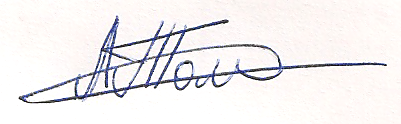 /Л.В. Томин«29»  ноября  2016 г.